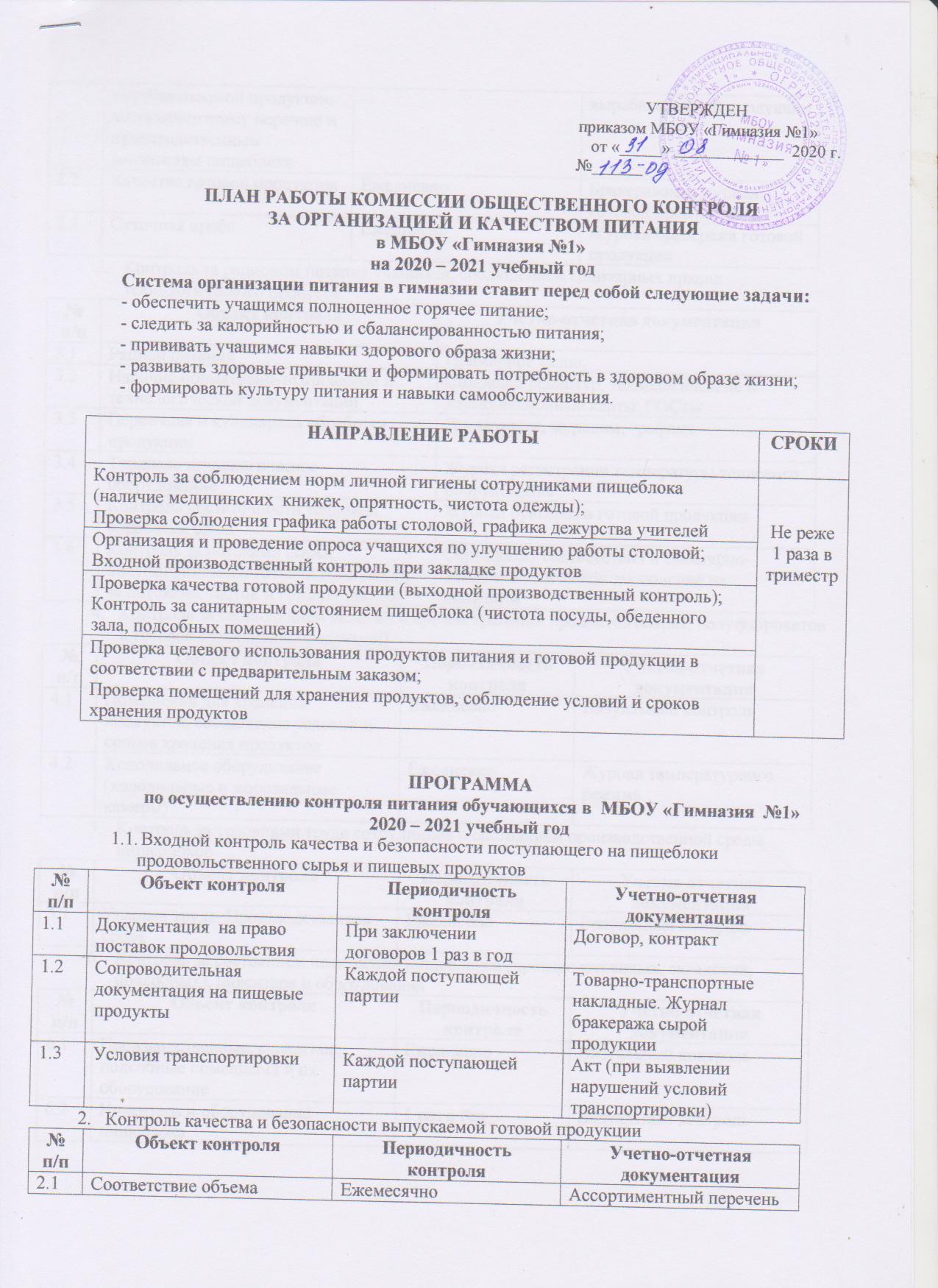 Контроль за рационом питания учащихся, соблюдением санитарных правил технологического процессаКонтроль за соблюдением условий и сроков хранения продуктов (сырья, полуфабрикатов и готовой кулинарной продукции)Контроль за условиями труда сотрудников и состоянием производственной среды пищеблоковКонтроль за состоянием помещений пищеблоков (производственных, складских, подсобных), инвентаря и оборудованияКонтроль за выполнением санитарно-противоэпидемических мероприятий на пищеблокеКонтроль за контингентом питающихся, режимом питания и гигиеной приема пищи обучающимися2.2Качество готовой продукцииЕжедневноБракеражный журнал готовой продукции2.3Суточная пробаЕжедневноЖурнал бракеража готовой продукции№п/пОбъект контроляУчетно-отчетная документация3.1Рацион питанияПримерное меню, 3.2Наличие нормативно-технической и технологической документацииСборники рецептур, технологические и калькуляционные карты, ГОСты3.3Первичная и кулинарная обработка продукцииИнструкции, журналы, графики3.4Тепловое технологическое оборудованиеЖурнал регистрации температуры теплового оборудования3.5Контроль достаточности тепловой обработки блюдЖурнал бракеража готовой продукции3.6Контроль за потоками сырья, полуфабрикатов и готовой продукции, за потоками чистой и грязной посудыСертификат соответствия и санитарно-эпидемиологическое заключение на пищеблок№п/пОбъект контроляПериодичность контроляУчетно-отчетная документация4.1Помещения для хранения продуктов, соблюдение условий и сроков хранения продуктовЕжедневноВизуальный контроль4.2Холодильное оборудование (холодильные и морозильные камеры)ЕжедневноЖурнал температурного режима№п/пОбъект контроляПериодичность контроляУчетно-отчетная документация5.1Условия труда. Производственная средаЕжедневноВизуальный контроль№п/пОбъект контроляПериодичность контроляУчетно-отчетная документация6.1Производственные, складские, подсобные помещения и их оборудованиеЕжедневноВизуальный контроль6.2Инвентарь и оборудование пищеблока1 раз в годВизуальный контроль№п/пОбъект контроляПериодичность контроляУчетно-отчетная документация7.1Сотрудники пищеблокаЕжедневноМедицинские книжки сотрудников. Журнал  здоровья7.2Санитарно-противоэпидемический режим1 раз в неделюИнструкции режима обработки оборудования, инвентаря, тары, столовой посуды. №п/пОбъект контроляПериодичность контроляУчетно-отчетная документация8.1Контингент обучающихсяЕжедневноПриказ об организации питания обучающихся. Списки детей, нуждающихся в бесплатном питании. Документы, подтверждающие статус семьи (многодетная, социально-незащищенная)8.2Режим питанияЕжедневноГрафик приема пищи, утвержденный руководителем учреждения8.3Гигиена приема пищиЕжедневноВизуальный осмотр